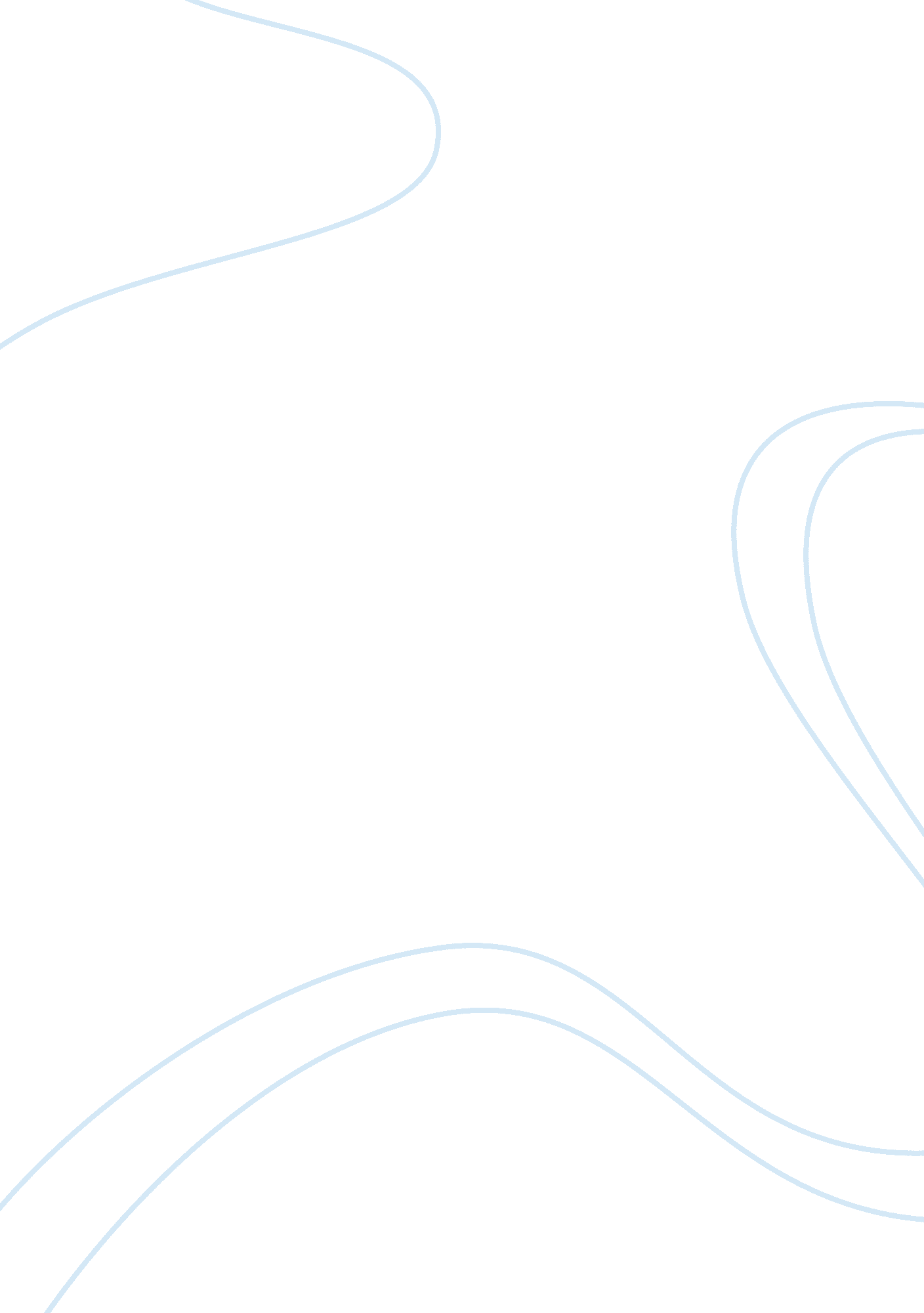 Free creative writing on an anglo-saxon poetryFamily, Parents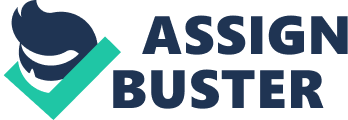 The young warrior Prince Anglo-Saxon poetry 
The young warrior Prince The obscene ravines of deceit 
swamped his sinful, dismal dwelling 
Misreading his own grave glower as power, 
King Rother bullied his kinfolk and kingdom 
Tinged in malice, tainted with fraud, 
the overseer retched bane of wood 
Trampling the innocent, 
feeding the eagles, 
the inebriated aberrant- Rother 
weltered around his castle in pride 
of being peerless The tyrant had a tender son- Erick, 
the young Prince who succeeded to the throne 
He inherited the sway and sword 
but not the heart of stone The more Rother pillaged, the deeper Erick healed the preys 
The harder his father thumped the blood-worm, 
the soother were young Prince’s deeds 
King Rother rose his head and forewarned the noble one 
“ I cannot comprehend your upheaval, 
even if you’re my son” 
The young blood roared in revolt 
Determined not deterred, 
he bequeathed a thunderbolt, 
“ I lived an entire upbringing 
perceiving your sin. 
You affronted my mother, 
tormented my folks! 
I am the new overseer” The juvenile blood etched history recompensing the pain, 
replacing the disdain 
with truth, love and friendship 
He epitomised rectitude 
and employed fortitude His verdicts spoke of justice 
and eyes of benevolence, 
whilst his father wailed in vehemence Enraged, King Rother growled again, 
swelled in resentment and contempt 
The covert monster soared again 
against his own kindred 
Breaking the shackles of masquerade, 
Rother avowed an open weather of weapons 
He did not waver for once to strike the Prince, with his own icicle of blood 
The young Prince boiled and vowed to protect 
his mind’s worth 
and lives of his folks 
The father and son fought like foes, 
one to uphold the truth, other to bestow woes 
The might too takes the side of good, 
the traitor succumbed at last 
Imprisoned in his own castle, 
he brooded over the past The young feeder of ravens rose and echoed his voice, 
“ Every deceit pays the price. 
For how long would evil suffice 
The new reign has commenced; 
it knows no difference 
in terms of affluence or class, 
but only right and wrong. 
No more slaughter-dew! 
Choose to live with love and peace. 
Comprehend the power of God. 
It’s time we stand for each other 
for unity is a peerless sword” 